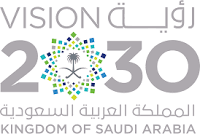 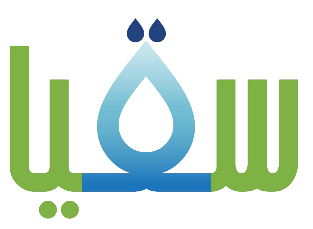     الــمـمـلـكـــــة العـربيـــــة السعـوديـــــة    وزارة الموارد البشرية والتنمية الاجتماعية    جمعية سقيا الماء بمنطقة مكة المكرمة	             مسجلة برقم ( 1287 )استمارة طلب كفالة سقيا رباط السيدة زينب رضا  الختماسم الرباطالسيدة زينب اسم المدينةجدةاسم الحيحي البغدادية الشرقينوع الرباط خيريعدد النزلاء(11)  أسرةالمرافقبدوناسم موظف المكتبرقم جوال الجمعيةاسم الحي رقم  وأسم المكتب البريد الالكترونيجوال للتواصلالكمية المطلوب تأمينها من كراتين المياه الصحية سعة 40 قارورة (330 مل ) خلال العام    (  1442 هـ)الكمية المطلوب تأمينها من كراتين المياه الصحية سعة 40 قارورة (330 مل ) خلال العام    (  1442 هـ)الكمية المطلوب تأمينها من كراتين المياه الصحية سعة 40 قارورة (330 مل ) خلال العام    (  1442 هـ)الكمية المطلوب تأمينها من كراتين المياه الصحية سعة 40 قارورة (330 مل ) خلال العام    (  1442 هـ)الكمية المطلوب تأمينها من كراتين المياه الصحية سعة 40 قارورة (330 مل ) خلال العام    (  1442 هـ)الكمية المطلوب تأمينها من كراتين المياه الصحية سعة 40 قارورة (330 مل ) خلال العام    (  1442 هـ)الكمية المطلوب تأمينها من كراتين المياه الصحية سعة 40 قارورة (330 مل ) خلال العام    (  1442 هـ)الكمية المطلوب تأمينها من كراتين المياه الصحية سعة 40 قارورة (330 مل ) خلال العام    (  1442 هـ)الكمية المطلوب تأمينها من كراتين المياه الصحية سعة 40 قارورة (330 مل ) خلال العام    (  1442 هـ)الكمية المطلوب تأمينها من كراتين المياه الصحية سعة 40 قارورة (330 مل ) خلال العام    (  1442 هـ)الكمية المطلوب تأمينها من كراتين المياه الصحية سعة 40 قارورة (330 مل ) خلال العام    (  1442 هـ)الكمية المطلوب تأمينها من كراتين المياه الصحية سعة 40 قارورة (330 مل ) خلال العام    (  1442 هـ)عـــــــــــــــــــــــــــــــدد الكراتين في الشهر الواحد ( نصيب الاسرة  16 كرتون في الشهر )عـــــــــــــــــــــــــــــــدد الكراتين في الشهر الواحد ( نصيب الاسرة  16 كرتون في الشهر )عـــــــــــــــــــــــــــــــدد الكراتين في الشهر الواحد ( نصيب الاسرة  16 كرتون في الشهر )عـــــــــــــــــــــــــــــــدد الكراتين في الشهر الواحد ( نصيب الاسرة  16 كرتون في الشهر )عـــــــــــــــــــــــــــــــدد الكراتين في الشهر الواحد ( نصيب الاسرة  16 كرتون في الشهر )عـــــــــــــــــــــــــــــــدد الكراتين في الشهر الواحد ( نصيب الاسرة  16 كرتون في الشهر )عـــــــــــــــــــــــــــــــدد الكراتين في الشهر الواحد ( نصيب الاسرة  16 كرتون في الشهر )عـــــــــــــــــــــــــــــــدد الكراتين في الشهر الواحد ( نصيب الاسرة  16 كرتون في الشهر )عـــــــــــــــــــــــــــــــدد الكراتين في الشهر الواحد ( نصيب الاسرة  16 كرتون في الشهر )عـــــــــــــــــــــــــــــــدد الكراتين في الشهر الواحد ( نصيب الاسرة  16 كرتون في الشهر )عـــــــــــــــــــــــــــــــدد الكراتين في الشهر الواحد ( نصيب الاسرة  16 كرتون في الشهر )عـــــــــــــــــــــــــــــــدد الكراتين في الشهر الواحد ( نصيب الاسرة  16 كرتون في الشهر )محرمصفرجماد1جماد2ربيع 1ربيع 2رجبشعبانرمضانشوالذو القعدةذو الحجة176176176176176176176176176176176176القيمة : الشهر الواحد (2640) ريال ، ثلاثة اشهر (7920) ريال ،  ستة اشهر (15840)  ريال  ،  سنه ( 31680)  ريال  القيمة : الشهر الواحد (2640) ريال ، ثلاثة اشهر (7920) ريال ،  ستة اشهر (15840)  ريال  ،  سنه ( 31680)  ريال  القيمة : الشهر الواحد (2640) ريال ، ثلاثة اشهر (7920) ريال ،  ستة اشهر (15840)  ريال  ،  سنه ( 31680)  ريال  القيمة : الشهر الواحد (2640) ريال ، ثلاثة اشهر (7920) ريال ،  ستة اشهر (15840)  ريال  ،  سنه ( 31680)  ريال  القيمة : الشهر الواحد (2640) ريال ، ثلاثة اشهر (7920) ريال ،  ستة اشهر (15840)  ريال  ،  سنه ( 31680)  ريال  القيمة : الشهر الواحد (2640) ريال ، ثلاثة اشهر (7920) ريال ،  ستة اشهر (15840)  ريال  ،  سنه ( 31680)  ريال  القيمة : الشهر الواحد (2640) ريال ، ثلاثة اشهر (7920) ريال ،  ستة اشهر (15840)  ريال  ،  سنه ( 31680)  ريال  القيمة : الشهر الواحد (2640) ريال ، ثلاثة اشهر (7920) ريال ،  ستة اشهر (15840)  ريال  ،  سنه ( 31680)  ريال  القيمة : الشهر الواحد (2640) ريال ، ثلاثة اشهر (7920) ريال ،  ستة اشهر (15840)  ريال  ،  سنه ( 31680)  ريال  القيمة : الشهر الواحد (2640) ريال ، ثلاثة اشهر (7920) ريال ،  ستة اشهر (15840)  ريال  ،  سنه ( 31680)  ريال  القيمة : الشهر الواحد (2640) ريال ، ثلاثة اشهر (7920) ريال ،  ستة اشهر (15840)  ريال  ،  سنه ( 31680)  ريال  القيمة : الشهر الواحد (2640) ريال ، ثلاثة اشهر (7920) ريال ،  ستة اشهر (15840)  ريال  ،  سنه ( 31680)  ريال  سهم الوالد (60) ريالعدد الكراتين (4) قيمة الكرتون (15) ريالسهم الوالدة (60) ريالعدد الكراتين (4) قيمة الكرتون (15) ريالسهم الوالدة (60) ريالعدد الكراتين (4) قيمة الكرتون (15) ريالسهم الزوج (45) ريالعدد الكراتين (3) قيمة الكرتون (15) ريالسهم الزوجة (45) ريالعدد الكراتين (3) قيمة الكرتون (15) ريالسهم الاولاد (30) ريالعدد الكراتين (2)   قيمة الكرتون (15) ريالعدد الأسهم الكلي   ( 2112 ) سهماً   عدد الأسهم المكفولة  (          )   سهماً         الباقي    (            )   سهماًعدد الأسهم الكلي   ( 2112 ) سهماً   عدد الأسهم المكفولة  (          )   سهماً         الباقي    (            )   سهماًعدد الأسهم الكلي   ( 2112 ) سهماً   عدد الأسهم المكفولة  (          )   سهماً         الباقي    (            )   سهماًعدد الأسهم الكلي   ( 2112 ) سهماً   عدد الأسهم المكفولة  (          )   سهماً         الباقي    (            )   سهماًعدد الأسهم الكلي   ( 2112 ) سهماً   عدد الأسهم المكفولة  (          )   سهماً         الباقي    (            )   سهماًعدد الأسهم الكلي   ( 2112 ) سهماً   عدد الأسهم المكفولة  (          )   سهماً         الباقي    (            )   سهماًهل تحب تهدي لشخص عزيز عليك  :هل تحب تهدي لشخص عزيز عليك  :هل تحب تهدي لشخص عزيز عليك  :هل تحب تهدي لشخص عزيز عليك  :هل تحب تهدي لشخص عزيز عليك  :هل تحب تهدي لشخص عزيز عليك  :عن أبي هريرة رضي الله عنه أن النبي صلى الله عليه وسلم قال: (ليس صدقة أعظم أجراً من ماء) .  ( حسنه الالباني )عن أبي هريرة رضي الله عنه أن النبي صلى الله عليه وسلم قال: (ليس صدقة أعظم أجراً من ماء) .  ( حسنه الالباني )عن أبي هريرة رضي الله عنه أن النبي صلى الله عليه وسلم قال: (ليس صدقة أعظم أجراً من ماء) .  ( حسنه الالباني )عن أبي هريرة رضي الله عنه أن النبي صلى الله عليه وسلم قال: (ليس صدقة أعظم أجراً من ماء) .  ( حسنه الالباني )عن أبي هريرة رضي الله عنه أن النبي صلى الله عليه وسلم قال: (ليس صدقة أعظم أجراً من ماء) .  ( حسنه الالباني )عن أبي هريرة رضي الله عنه أن النبي صلى الله عليه وسلم قال: (ليس صدقة أعظم أجراً من ماء) .  ( حسنه الالباني )ارقام حسابات الجمعية البنكيةارقام حسابات الجمعية البنكيةبنك الانماء SA6405000068202483398000     بنك الانماء SA6405000068202483398000     بنك الانماء SA6405000068202483398000     بنك الانماء SA6405000068202483398000     ارقام حسابات الجمعية البنكيةارقام حسابات الجمعية البنكيةالبنك الاهليSA4610000012600000448300      البنك الاهليSA4610000012600000448300      البنك الاهليSA4610000012600000448300      البنك الاهليSA4610000012600000448300      ارقام حسابات الجمعية البنكيةارقام حسابات الجمعية البنكيةبنك الراجحيSA2080000334608010500004         بنك الراجحيSA2080000334608010500004         بنك الراجحيSA2080000334608010500004         بنك الراجحيSA2080000334608010500004         المعلومات الشخصية عن الكافلالاسم : التوقيعالمعلومات الشخصية عن الكافلالمدينة : التوقيعالمعلومات الشخصية عن الكافلالجوال :  التاريخالمعلومات الشخصية عن الكافلالبريد الالكتروني: البريد الالكتروني: البريد الالكتروني: المعلومات الشخصية عن الكافلمدة الكفالة:   (    ) شهري      (    ) كل ثلاثة اشهر      (     ) كل ستة كل اشهر      (     ) كل سنةمدة الكفالة:   (    ) شهري      (    ) كل ثلاثة اشهر      (     ) كل ستة كل اشهر      (     ) كل سنةمدة الكفالة:   (    ) شهري      (    ) كل ثلاثة اشهر      (     ) كل ستة كل اشهر      (     ) كل سنةالمعلومات الشخصية عن الكافلطريقة السداد    (    ) حوالة         (      ) شيك         (     ) إيداع   طريقة السداد    (    ) حوالة         (      ) شيك         (     ) إيداع   طريقة السداد    (    ) حوالة         (      ) شيك         (     ) إيداع   